Supplemental Table 1: Baseline Characteristics Based on First Adjudication Committee Confirmed HHFData are n (%) or mean +/-SD, unless otherwise stated. ACE, angiotensin-converting enzyme; ARB, angiotensin receptor blocker; ARNI, angiotensin receptor neprilysin inhibitor; CRT-D, cardiac resynchronization therapy defibrillator; DM, diabetes mellitus; eGFR, estimated glomerular filtration rate; HHF, hospitalization for heart failure; ICD, implantable cardioverter defibrillator; MRA, mineralocorticoid receptor antagonist; NYHA, New York Heart Association; NT-proBNP, N-terminal-prohormone brain natriuretic peptide.Supplemental Table 2: Baseline Characteristics Based on First Adjudication Committee Confirmed HHFData are n (%) or mean +/-SD, unless otherwise stated. *Duration of HHF stay calculation is based on all HHF events and not restricted to first event.ACE indicates angiotensin-converting enzyme; ARB, angiotensin receptor blocker; ARNI, angiotensin receptor neprilysin inhibitor; CRT-D, cardiac resynchronization therapy defibrillator; diabetes mellitus; eGFR, estimated glomerular filtration rate; HHF, hospitalization for heart failure; ICD, implantable cardioverter defibrillator; MRA, mineralocorticoid receptor antagonist; NYHA, New York Heart Association; NT-proBNP, N-terminal-prohormone brain natriuretic peptide; and SCTI, Standardized Data Collection for Cardiovascular Trials Initiative.Supplemental Table 3: Efficacy Outcomes Based on SCTI criteria and no-SCTI criteriaCV, cardiovascular; HHF, hospitalization for heart failure; pt, patient; SCTI, Standardized Data Collection for Cardiovascular Trials Initiative.Supplemental Table 4: Event Accumulation Based on Investigator vs. CEC assessmenta Relative to trial startb Start of trial close-outCEC, clinical events committee.Supplemental Figure 1: Data Process Flow Chart for Fatal Events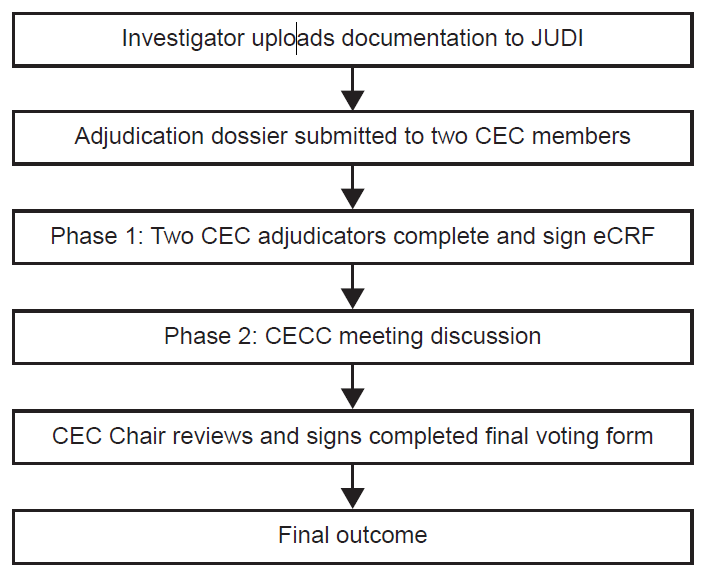 CEC, clinical events committee; CECC, clinical events committee cardiology; eCRF, electronic clinical report form; JUDI, the electronic adjudication platform used (AG Mednet).Supplemental Figure 2: Data Process Flow Chart for Heart Failure Hospitalization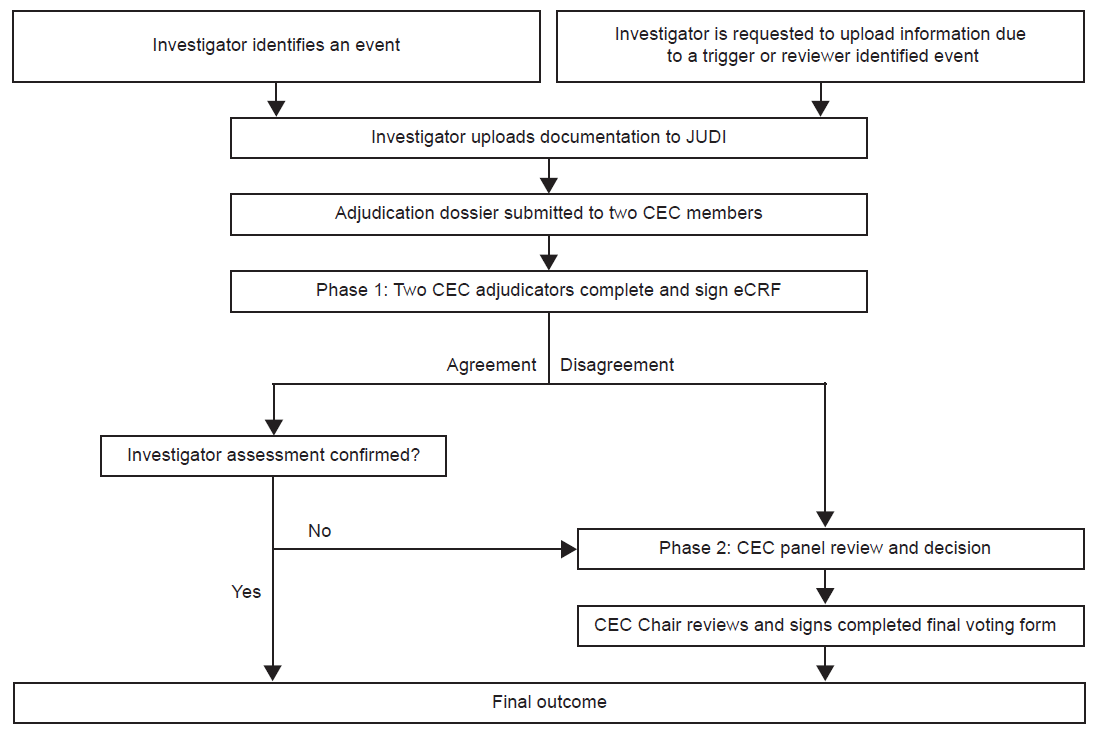 CEC, clinical events committee; CECC, clinical events committee cardiology; eCRF, electronic clinical report form; JUDI, the electronic adjudication platform used (AG Mednet).Supplemental MethodsAdjudicated outcome event definitions: Hospitalization for heart FAilure and Cause of DeathAll cardiovascular endpoint definitions were modifications based on draft recommendations for CDISC August 20, 2014 (Standardized Definitions for Cardiovascular and Stroke Endpoint Events in Clinical Trials for CDISC, Hicks KA et al August 2014) and were included in the Clinical Endpoint Committee (CEC) Charter.  The CEC Charter specified that in the case of limited or missing data, the committee was to adjudicate events based on their clinical expertise and the totality of the evidence. Hospitalization for heart failure A Heart Failure Hospitalization should include the following criteria:The adjudicated primary diagnosis is admission to hospital for heart failure. The patient’s length-of-stay in hospital extends for at least 12 hours (or a change in calendar date if the hospital admission and discharge times are unavailable). Emergency room visit for ≥ 12 hours with intravenous therapy would be considered equivalent as admission to hospital.The patient exhibits documented new or worsening symptoms due to HF on presentation, including at least ONE of the following:Dyspnea (dyspnea with exertion, dyspnea at rest, orthopnea, paroxysmal dyspnea)Decreased exercise toleranceFatigueOther symptoms of worsened end-organ perfusion such as dizziness, mental confusion or volume overload such as weight gain or lower extremity swelling.The patient has objective evidence of new or worsening HF, consisting of at least TWO physical examination findings OR one physical examination finding and at least ONE laboratory criterion), including:Physical examination findings considered to be due to heart failure, including new or worsened:Peripheral edemaIncreasing abdominal distention or ascites (in the absence of primary hepatic disease)Pulmonary rales/crackles/crepitationsIncreased jugular venous pressure and/or hepatojugular refluxS3 gallopClinically significant or rapid weight gain thought to be related to fluid retentionLaboratory evidence of new or worsening HF, if obtained within 24 hours of presentation, including:Increased B-type natriuretic peptide (BNP)/ N-terminal pro-BNP (NT proBNP) concentrations consistent with decompensation of heart failure. In patients with chronically elevated natriuretic peptides, a significant increase should be noted above baseline. Radiological evidence of pulmonary congestionNon-invasive diagnostic evidence of clinically significant elevated left- or right-sided ventricular filling pressure or low cardiac output.  For example, echocardiographic criteria could include: E/e’ > 15 or D-dominant pulmonary venous inflow pattern, plethoric inferior vena cava with minimal collapse on inspiration, or decreased left ventricular outflow tract (LVOT) minute stroke distance (time velocity integral (TVI))     OR Invasive diagnostic evidence with right heart catheterization showing a pulmonary capillary wedge pressure (pulmonary artery occlusion pressure) ≥ 18 mmHg, central venous pressure ≥ 12 mmHg, or a cardiac index < 2.2 L/min/m25) The patient receives initiation or intensification of treatment specifically for HF,including at least ONE of the following:a. Augmentation in oral diuretic therapy. NOTE: If the intensification is solely oral diuretics, the duration of hospitalization must be at least 24 hours.b. Intravenous diuretic or vasoactive agent (e.g., inotrope, vasopressor, or vasodilator)c. Mechanical or surgical intervention, including:i. Mechanical circulatory support (e.g., intra-aortic balloon pump, ventricular assist device, extracorporeal membrane oxygenation, total artificial heart)ii. Mechanical fluid removal (e.g., ultrafiltration, hemofiltration, dialysis).An endpoint heart failure hospitalization requires admission to the hospital for heart failure,worsening of symptoms of heart failure, a duration of hospitalization of at least 12 hours, theintensification of heart failure therapy, and a committee consensus that the hospitalization wasprimarily due to worsening heart failure. Changes in physical signs or laboratory tests,whenever available and documented, will be considered to be supportive.Cause of deathCause of death was adjudicated, as either Cardiovascular death or Non-Cardiovascular death.  Cause of death was further categorized when possible.Cardiovascular death includes the following categories:1. Death due to Acute Myocardial Infarction:  refers to a death by any cardiovascular mechanism (e.g., arrhythmia, sudden death, heart failure, stroke, pulmonary embolus,peripheral arterial disease) ≤ 30 days after a MI related to the immediate consequences of the MI, such as progressive heart failure or recalcitrant arrhythmia. We note that there may be assessable mechanisms of cardiovascular death during this time period, but for simplicity, if the cardiovascular death occurs ≤ 30 days of the myocardial infarction, it will be considered a death due to myocardial infarction. Acute MI should be verified to the extent possible by the diagnostic criteria outlined for acute MI or by autopsy findings showing recent MI or recent coronary thrombosis.Death resulting from a procedure to treat a MI (percutaneous coronary intervention (PCI),coronary artery bypass graft surgery (CABG)), or to treat a complication resulting from MI, should also be considered death due to acute MI.Death resulting from an elective coronary procedure to treat myocardial ischemia (i.e.chronic stable angina) or death due to a MI that occurs as a direct consequence of a CVinvestigation/procedure/operation should be considered as a death due to a CV procedure.2. Sudden Cardiac Death refers to a death that occurs unexpectedly, not following an acuteMI, and includes the following deaths:a. Death witnessed and occurring without new or worsening symptomsb. Death witnessed within 60 minutes of the onset of new or worsening cardiac symptoms, unless the symptoms suggest acute MIc. Death witnessed and attributed to an identified arrhythmia (e.g., captured on anelectrocardiographic (ECG) recording, witnessed on a monitor, or unwitnessed butfound on implantable cardioverter-defibrillator review)d. Death after unsuccessful resuscitation from cardiac arrest (e.g., implantablecardioverter defibrillator (ICD) unresponsive sudden cardiac death, pulselesselectrical activity arrest)e. Death after successful resuscitation from cardiac arrest and without identificationof a specific cardiac or non-cardiac etiologyf. Unwitnessed death in a subject seen alive and clinically stable ≤ 72 hours prior tobeing found dead without any evidence supporting a specific non-cardiovascularcause of death (information regarding the patient’s clinical status preceding deathshould be provided, if available)Unless additional information suggests an alternate specific cause of death (e.g., Deathdue to Other Cardiovascular Causes), if a patient is noted to be alive ≤ 72 hours of beingfound dead, sudden cardiac death (criterion 2f) should be recorded. For patients who werenot observed alive within 72 hours of death, undetermined cause of death should berecorded (e.g., a subject found dead in bed, but who had not been seen by family forseveral days). 3. Death due to Heart Failure refers to a death in association with clinically worseningsymptoms and/or signs of heart failure regardless of HF etiology. Deaths due to heart failure can have various etiologies, including single or recurrent myocardial infarctions, ischemic or non-ischemic cardiomyopathy, hypertension, or valvular disease. New or worsening signs and/or symptoms of congestive heart failure (CHF) may include any of the following:• New or increasing symptoms and/or signs of heart failure requiring the initiation of, oran increase in, treatment directed at heart failure or occurring in a patient already receiving maximal therapy for heart failure• Heart failure symptoms or signs requiring continuous intravenous therapy or oxygenadministration• Confinement to bed predominantly due to heart failure symptoms• Pulmonary edema sufficient to cause tachypnea and distress not occurring in the context of an acute myocardial infarction or as the consequence of a primary event• Cardiogenic shock, manifest as clinical signs and symptoms of hypoperfusion felt tobe secondary to cardiac dysfunction, and not occurring in the context of an acute myocardial infarction or as the consequence of a primary arrhythmic event• Patients who are hospitalized and are being actively treated for heart failure and whohave a sudden death as the terminal event will be classified as having a heart failure related death.4. Death due to Stroke refers to death after a stroke that is either a direct consequence ofthe stroke or a complication of the stroke. Acute stroke should be verified to the extentpossible by the diagnostic criteria outlined for stroke.5. Death due to Cardiovascular Procedures refers to death caused by the immediate complications of a cardiac procedure.6. Death due to Cardiovascular Hemorrhage refers to death related to hemorrhage suchas a non-stroke intracranial hemorrhage, non-procedural or non-traumatic vascularrupture (e.g., aortic aneurysm), or hemorrhage causing cardiac tamponade.7. Death due to Other Cardiovascular Causes refers to a CV death not included in the above categories but with a specific, known cause (e.g., pulmonary embolism or peripheral arterial disease).Non-cardiovascular death is defined as any death with a specific cause that is not thought tobe cardiovascular in nature.The following is a suggested list of non-CV causes of death:• Pulmonary• Renal• Gastrointestinal• Hepatobiliary• Pancreatic• Infection (includes sepsis)• Inflammatory (e.g., Systemic Inflammatory Response Syndrome (SIRS) / Immune (including autoimmune) (may include anaphylaxis from environmental (e.g., food allergies)• Hemorrhage that is neither cardiovascular bleeding or a stroke• Non-CV procedure or surgery• Trauma• Suicide• Non-prescription drug reaction or overdose• Prescription drug reaction or overdose (may include anaphylaxis)• Neurological (non-cardiovascular)• Malignancy• Other non-CV causesUndetermined Cause of Death refers to a death not attributable to one of the abovecategories of CV death or to a non-CV cause.Occasionally, it may not be possible to determine exact causality when 2 lethal conditionscontribute to death equally. In this circumstance all events not due solely to non-CV causesshould be adjudicated as CV-related.All events for which there is “lack of information” (e.g., the only available information is“patient died”) or when there is insufficient supporting information or detail to assign thecause of death should be adjudicated as undetermined cause of death.Adjudicated HHF
N=588Adjudicated HHF
N=588No adjudicated HHF
N=3142Age, years67.0±11.267.0±11.266.8±11.0Female sex126 (21.4)126 (21.4)767 (24.4)Race    White382 (65.0)382 (65.0)2247 (71.5)    Black/African American59 (10.0)59 (10.0)198 (6.3)    Asian122 (20.7)122 (20.7)550 (17.5)    Other including mixed races10 (1.7)10 (1.7)104 (3.3)    Missing15 (2.6)15 (2.6)43 (1.4)Region    North America97 (16.5)97 (16.5)328 (10.4)    Latin America168 (28.6)168 (28.6)1118 (35.6)    Europe201 (34.2)201 (34.2)1152 (36.7)    Asia105 (17.9)105 (17.9)388 (12.3)    Other17 (2.9)17 (2.9)156 (5.0)NYHA class    II372 (63.3)372 (63.3)2428 (77.3)    III210 (35.7)210 (35.7)700 (22.3)    IV6 (1.0)6 (1.0)14 (0.4)Body mass index, kg/m228.2±5.728.2±5.727.8±5.3Heart rate, beats/min73.6±11.873.6±11.870.8±11.7Systolic blood pressure, mmHg118.8±15.4118.8±15.4122.6±15.6Diastolic blood pressure, mmHg73.2±10.773.2±10.774.0±10.8NT-proBNP, pg/mL, median, (IQR)3090.5
(1709.0 – 5853.0)3090.5
(1709.0 – 5853.0)1762.0
(1039.0 – 3095.0)Cause of heart failureCause of heart failure    Ischemic    Ischemic302 ( 51.4)1627 (51.8)Medical historyMedical history    DM at baseline    DM at baseline341 (58.0)1515 (48.2)    Atrial fibrillation    Atrial fibrillation249 (42.3)1120 (35.6)    Hypertension    Hypertension455 (77.4)2243 (71.4)    History of HHF in the last 12 months     History of HHF in the last 12 months 251 (42.7)900 (28.6)eGFR eGFR     mL/min/1.73 m2    mL/min/1.73 m258.3±22.262.7±21.4    <60 mL/min/1.73 m2    <60 mL/min/1.73 m2324 (55.1)1475 (46.9)Device therapy Device therapy     ICD or CRT-D    ICD or CRT-D227 (38.6)944 (30.0)    CRT    CRT88 (15.0)354 (11.3)Heart failure medicationHeart failure medication    ACE inhibitor	    ACE inhibitor	241 (41.0)1462 (46.5)    ARB    ARB151 (25.7)757 (24.1)    ARNi    ARNi116 (19.7)611 (19.4)    Diuretic other than MRA    Diuretic other than MRA554 (94.2)2694 (85.7)    MRA    MRA400 (68.0)2261 (72.0)    Beta blocker    Beta blocker549 (93.4)2984 (95.0)First HHF – SCTI
N=520First HHF – non-SCTI N=68Age, years67.1±11.266.3±11.5Female sex109 (21.0)17 (25.0)Race    White332 (63.8)50 (73.5)    Black/African American52 (10.0)7 (10.3)    Asian113 (21.7)9 (13.2)    Other including mixed races8 (1.5)2 (2.9)    Missing15 (2.9)0Region    North America89 (17.1)8 (11.8)    Latin America142 ( 27.3)26 ( 38.2)    Europe176 ( 33.8)25 ( 36.8)    Asia97 ( 18.7)8 ( 11.8)    Other16 ( 3.1)1 ( 1.5)NYHA class    II330 (63.5)42 (61.8)    III185 (35.6)25 (36.8)    IV5 (1.0)1 (1.5)Body mass index, kg/m228.2±5.827.8±5.1Heart rate, beats/min73.7±11.973.1±11.0Systolic blood pressure, mmHg118.3±15.1122.6±17.3Diastolic blood pressure, mmHg73.0±10.674.7±11.1NT-proBNP, pg/mL, median, (IQR)3264.0
(1806.5–5878.5)2330.0
(1470.5–4575.0)Cause of heart failure    Ischemic270 (51.9)32 (47.1)Medical history     DM at baseline302 (58.1)39 (57.4)    Atrial fibrillation225 (43.3)24 (35.3)    Hypertension402 (77.3)53 (77.9)    History of HHF in the last 12 months 226 (43.5)25 (36.8)eGFR     mL/min/1.73 m258.3±21.958.7±24.4    <60 mL/min/1.73 m2290 (55.8)34 (50.0)Device therapy    ICD or CRT-D204 (39.2)23 (33.8)    CRT81 (15.6)7 (10.3)Heart failure medication    ACE inhibitor	211 (40.6)30 (44.1)    ARB132 (25.4)19 (27.9)    ARNi109 (21.0)7 (10.3)    Diuretic other than MRA489 (94.0)65 (95.6)    MRA349 (67.1)51 (75.0)    Beta blocker482 (92.7)67 (98.5)Duration of HHF stay*, median (IQR)9 (6–16)8 (5–12)EndpointPlaceboN=1867PlaceboN=1867EmpagliflozinN=1863EmpagliflozinN=1863HR (95% CI)p-valueN (%)Inc. rate per 100ptyears (95% CI)N (%)Inc. rate per 100ptyears (95% CI)Time to first HHF or CV death,  incl. non-SCTI462 (24.7)21.00 (19.13, 22.96)361 (19.4)15.77 (14.19, 17.44)0.75 (0.65, 0.86)<0.0001Time to first HHF or CV death, excl. non-SCTI427 (22.9)19.08 (17.32, 20.94)351 (18.8)15.22 (13.67, 16.85)0.79 (0.69, 0.91)0.0013First and recurrent HHF, incl. non-SCTI553-388-0.70 (0.58, 0.85)0.0003First and recurrent HHF, excl. non-SCTI487-361-0.74 (0.61, 0.91)0.0039Month of accrualaAdjudicated primary endpoint eventsNInvestigator-reported primary endpoint eventsNAdditionaleventsN (%)1110 (0)2110 (0)3121 (100)4583 (60)512164 (33)622297 (32)733407 (21)851609 (18)9657712 (18)108010020 (25)1110112423 (23)1212314724 (20)1313716629 (21)1416219533 (20)1518221836 (20)1620924233 (16)1724928637 (15)1828433248 (17)1931636448 (15)2035441258 (16)2139646771 (18)2243651377 (18)2347655579 (17)2452861385 (16)2526966596 (17)26614719105 (17)27657766109 (17)28690804114 (17)29718840122 (17)30760876116 (15)31795919124 (16)32b815945130 (16)33821949128 (16)34822950128 (16)35823951128 (16)